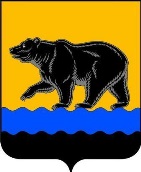 АДМИНИСТРАЦИя ГОРОДА нЕФТЕЮГАНСКАРаспоряжение21.03.2019 											    № 75-р г.НефтеюганскОб организации работы по взысканию административных штрафовВ соответствии с постановлением администрации города Нефтеюганска         от 02.03.2017 № 109-п «Об административной комиссии города Нефтеюганска», в целях повышения процента собираемости платежей в бюджет муниципального образования город Нефтеюганск за счет поступления денежных взысканий по административным платежам, обеспечения своевременного исполнения вынесенных постановлений административной комиссии:1.Секретарям комиссии отдела по обеспечению деятельности административной комиссии Н.В.Шулеповой, Л.Г.Чуприяновой наладить информационный обмен и взаимодействие с Отделом судебных приставов по городу Нефтеюганску и Нефтеюганскому району Ханты-Мансийского автономного округа – Югры (далее – ОССП) по вопросам своевременного взыскания административных штрафов по постановлениям административной комиссии, поступающих на исполнение в ОССП, путем регулярных запросов информации о ходе исполнения и результатах взыскания задолженности по административным штрафам.	2.Департаменту по делам администрации города (Нечаева С.И.) разместить распоряжение на официальном сайте органов местного самоуправления города Нефтеюганска в сети Интернет.	3.Контроль исполнения распоряжения возложить на заместителя главы города С.В.Лагойду. Глава города Нефтеюганска                                                     		 С.Ю.Дегтярев